Меры господдержки для малого и среднего бизнеса в 2024 году25 марта 2024Михаил ШичанинВ этом материале:Кого государство может поддержать?Где искать информацию о мерах поддержки?Какая помощь доступна предпринимателям в 2024 годуВ условиях санкций для многих предпринимателей государственная поддержка – единственный способ продержаться на плаву. Особенно, когда речь идет о малом и среднем бизнесе. При этом важны не только финансовые льготы, но и такие меры, как освобождение от отдельных видов государственного контроля, плановых и внеплановых проверок, упрощение процедуры трудоустройства иностранцев и др.Портал ГАРАНТ.РУ подготовил обзор основных федеральных и региональных мер поддержки для субъектов малого и среднего предпринимательства (МСП), индивидуальных предпринимателей (ИП) и самозанятых.Кого государство может поддержать?Для получения господдержки, предназначенной для малого и среднего бизнеса, необходимо соответствовать установленным в законодательстве критериям. Предпринимателям требуется входить в одну из трех категорий:микробизнес (не больше 15 сотрудников в компании и годовой оборот до 120 млн руб.);малый бизнес (не больше 100 человек в компании и оборот до 800 млн руб.);средний бизнес (не больше 250 человек в компании и годовой оборот до 2 млрд руб.).У легкой промышленности и общепита сотрудников может быть больше (до 1 500 тыс. человек).
Некоторые меры поддержки рассчитаны только на одну группу предпринимателей. Например, для начинающих предпринимателей, впервые открывающих свое дело, или молодых бизнесменов (в возрасте до 35 лет).В рамках конкретной меры поддержки могут быть установлены определенные условия, которым должен соответствовать претендент. Например, в условиях грантового конкурса "Вывод продукта на зарубежные рынки", направленного на поддержку компаний, планирующих доработку и вывод отечественных цифровых решений на зарубежные рынки, было установлено, что "участник конкурса должен обладать исключительным правом на РИД, либо заключить договор отчуждения исключительного права или лицензионный договор на право использования соответствующего(их) РИД с правообладателем". Подобные условия могут устанавливаться и в рамках других конкурсов.Где искать информацию о мерах поддержки?1. Портал по поддержке МСП "Мой бизнес".Предприниматели могут получить необходимую для них информацию из различных источников. Одним из таких является портал по поддержке МСП "Мой бизнес". Центры "Мой бизнес" существуют в каждом регионе и предназначены для помощи предпринимателям в открытии и развитии своего дела. Для этого нужно зайти на портал "Мой бизнес" и перейти в раздел "Меры поддержки" или "Как открыть бизнес".2. Цифровая платформа МСП.РФ.Кроме того, одним из основных источников получения информации о существующих мерах поддержки является Цифровая платформа МСП. Эксперимент по функционированию данной платформы запустило Правительство РФ, обозначив конкретные сроки его проведения: с 1 февраля 2022 г. по 1 февраля 2031 г. Данный портал предназначен для малого и среднего бизнеса; самозанятых; граждан, которые только собираются начать свое дело. Платформа содержит информацию о государственных услугах, бизнес-сервисах, программах по обучению и статистику. Доступ можно получить онлайн.3. Официальный сайт Мэра Москвы.Другим новостным порталом в сфере поддержки бизнеса является официальный сайт Мэра Москвы. Он содержит каталог услуг для бизнеса, в который входит, например, регистрация и организация бизнеса, получение разрешения на определенный вид деятельности и др. Однако, большинство размещенных там мер распространяется только на территории г. Москвы. Поэтому для регионов приоритетнее использовать портал "Мой бизнес".О региональных мерах поддержки рекомендуется узнавать на сайтах администрации или мэрии конкретного региона. Как правило, там размещена исчерпывающая информация о конкретных мерах или даны ссылки на источники, где можно прочитать об этом.Какая помощь доступна предпринимателям в 2024 году?Меры поддержки для предпринимателей можно разделить по нескольким категориям (группам). Среди основных можно назвать льготное кредитование, поддержка IT, параллельный импорт, налоговые каникулы и льготы, льготный лизинг, проверки, некоторые меры отраслевой поддержки и др.КредитыВ начале 2023 года Центральный банк РФ представил Дорожную карту поддержки малого и среднего бизнеса на 2023–2024 годы. Цель документа – сделать кредиты более доступными для малых и средних предприятий.

Для приоритетных отраслей российской экономики предусмотрены льготные кредиты. Представитель МСП может получить кредит по сниженной ставке – не более чем ключевая ставка, действующая на дату заключения кредитного договора, + 2,75% годовых, если соответствует следующим требованиям:нет долгов по зарплате;компания или предприниматель не банкротятся;если есть долг перед налоговой, то его сумма не должна превышать 50 000 руб.;бизнес должен работать в приоритетных отраслях, например в сельском хозяйстве, образовании, туризме или общепите.Кроме того, в 2024 году действует еще одна программа льготного кредитования для представителей МСП. Предусмотрены кредиты на перестройку производства под 4,5% и на развитие производства под 3%. Средства можно будет потратить на закупку оборудования, капремонт производственных помещений или запуск новых производств. В приоритетном порядке кредиты смогут получить предприятия в сферах переработки с/х продукции, логистики и гостиничного бизнеса. Программа распространяется также и на самозанятых. Срок действия льготной программы составляет 3 года. При этом кредит можно взять на 10 лет.Напомним, что в новых регионах также утверждены параметры программы льготного кредитования МСП. Денежные средства выдаются на срок до 3 лет по ставке до 10%. Максимальный размер такого займа составляет 50 млн руб. Воспользоваться этой возможностью предприниматели смогут до конца 2025 года. Поручителем выступает Федеральная корпорация по развитию малого и среднего предпринимательства. Объем выдачи таких кредитов составляет 10 млрд руб.На территории г. Москвы некоторые субъекты МСП могут получить кредит под залог прав на интеллектуальную собственность на льготных условиях. В целом, помощь российским регионам постоянно находится на повестке дня, о чем упомянул и глава государства в послании Федеральному Собранию, предложив списать российским регионам 2/3 бюджетных кредитов.Дорожная карта Банка России по развитию финансирования субъектов малого и среднего предпринимательстваПостановление Правительства РФ от 30 декабря 2018 г. № 1764 "Об утверждении Правил предоставления субсидий из федерального бюджета российским кредитным организациям и специализированным финансовым обществам в целях возмещения недополученных ими доходов по кредитам, выданным в 2019 - 2024 годах субъектам малого и среднего предпринимательства, а также физическим лицам, применяющим специальный налоговый режим "Налог на профессиональный доход", по льготной ставке"Постановление Правительства РФ от 16 августа 2022 г. № 1420 "О внесении изменений в Правила предоставления субсидий из федерального бюджета российским кредитным организациям и специализированным финансовым обществам в целях возмещения недополученных ими доходов по кредитам, выданным в 2019 - 2024 годах субъектам малого и среднего предпринимательства, а также физическим лицам, применяющим специальный налоговый режим "Налог на профессиональный доход", по льготной ставке"Налоговые каникулы и льготыДо конца 2024 года в регионах предприниматели (ИП), занятые в производственной, социальной или научной сфере (список видов льготной деятельности устанавливается самостоятельно каждым регионом и может отличаться) могут получить налоговые каникулы на два налоговых периода максимум. Для получения налоговых каникул требуется зарегистрировать ИП и подать заявление о переходе на УСН (или перейти на патентную систему налогообложения).Кроме того, для всех организаций и ИП в 2024 году действуют четыре важные меры поддержки:возмещение НДС в ускоренном режиме без банковских гарантий и поручительства (при условии, если организация или ИП не находятся в процессе реорганизации, ликвидации или в отношении них не возбуждено дело о банкротстве);отмена НДФЛ с материальной выгоды (если выгода была в 2023 году). Обложению НДФЛ не подлежат следующие виды доходов: от экономии на процентах за пользование заемными (кредитными) средствами от организаций (ИП), с которыми налогоплательщики состоят в трудовых отношениях; от приобретения товаров (работ, услуг) в соответствии с гражданско-правовым договором у лиц, являющихся взаимозависимыми по отношению к налогоплательщику; от приобретения налогоплательщиками ценных бумаг и производных финансовых инструментов;снижение транспортного налога для дорогих легковых автомобилей (до 2022 года при расчете налога на машины стоимостью от 3 до 10 млн руб. применялся повышающий коэффициент – 1,1 и 2. Сейчас эти коэффициенты ликвидировали);заморозка налогов на недвижимость и земельный участок (для расчета соответствующего налога необходимо использовать кадастровую стоимость по состоянию на 1 января 2022 года. Если кадастровая стоимость снижается, то надо использовать новую, более низкую).Кроме того, в 2024 году за ввоз в РФ технологического оборудования, которое не имеет отечественных аналогов, а также его комплектующих не надо платить НДС. Перечень такого оборудования установлен постановлением Правительства РФ.Примером отраслевой налоговой льготы может являться действующая с июля 2022 года по 30 июня 2027 года нулевая ставка по НДС для туристического бизнеса. Меры поддержки рассчитаны на ИП и компании, которые применяют общую систему налогообложения и платят НДС. С нулевой ставкой НДС работают следующие категории налогоплательщиков из туристической сферы:гостиничные комплексы, которые уже работают по состоянию на 1 июля 2022 г.;гостиничные комплексы, которые открылись впервые или провели реконструкцию после 01 июля 2022 г.;арендодатели туристических объектов, которые ввели их в эксплуатацию в 2022 году или позже и включили их в специальный реестр и сдающие в них номера.Кроме того, о налоговых льготах упомянул Президент РФ Владимир Путин в своем послании Федеральному Собранию 29 февраля 2024 года. Так, глава государства поручил Правительству РФ совместно с парламентариями проработать параметры амнистии в отношении налогоплательщиков малого и среднего бизнеса, которые при фактическом росте объемов производства вынуждены были использовать схемы налоговой оптимизации. Речь, в частности, идет о случаях, когда компании, применяющие упрощенную систему налогообложения (УСН) вынуждены были дробить бизнес при достижении пороговых объемов годовых доходов (не более 200 млн руб.), численности работников (не более 130 чел.), остаточной стоимости основных средств (150 млн руб. по данным бухучета) и других критериев (п. 4 ст. 346.13 Налогового кодекса).Федеральный закон от 26 марта 2022 г. № 67-ФЗ "О внесении изменений в части первую и вторую Налогового кодекса Российской Федерации и статью 2 Федерального закона "О внесении изменений в часть вторую Налогового кодекса Российской Федерации"Постановление Правительства РФ от 30 апреля 2009 г. № 372 "Об утверждении перечня технологического оборудования (в том числе комплектующих и запасных частей к нему), аналоги которого не производятся в Российской Федерации, ввоз которого на территорию Российской Федерации не подлежит обложению налогом на добавленную стоимость"Льготный лизингВ конце 2023 года Председатель Правительства РФ Михаил Мишустин подписал распоряжение о выделении почти 1,3 млрд руб. на поддержку программы льготного лизинга для малого и среднего бизнеса. Таким образом, данной преференцией смогут воспользоваться в любом регионе РФ.
По программе господдержки ставка лизинговых платежей за оборудование российского производства составляет до 6% годовых (вместо рыночных 15%), для иностранного – до 8%. Подать заявку предприниматели могут через портал МСП Лизинг.Распоряжение Правительства РФ от 8 декабря 2023 г. № 3520-р О предоставлении бюджетных инвестиций из федерального бюджета в 2024 г. АО "Федеральная корпорация по развитию малого и среднего предпринимательства" в качестве взноса РФ в уставный капитал для последующего осуществления взносов в уставные капиталы российских лизинговых компаний в целях реализации механизма лизинга для субъектов малого и среднего предпринимательстваПоддержка IT-компанийДля аккредитованных организаций, работающих в сфере информационных технологий, с 2022 года предусмотрен целый комплекс мер государственной поддержки:нулевая ставка налога на прибыль до конца 2024 года;до 3 марта 2025 года в отношении аккредитованных IT-компаний действует мораторий на проведение выездных налоговых проверок. Исключение – проверки, которые назначены с согласия руководства вышестоящего налогового органа или налоговой службы;запрещено осуществление всех видов государственного контроля (надзора), муниципального контроля в отношении субъектов IТ-бизнеса;упрощена процедура трудоустройства иностранных специалистов в области информационных технологий;льготная ипотека для IT-специалистов, возможность получения которой постоянно корректируется;получение отсрочки от призыва на военную службу и освобождения от мобилизации на время работы в компании. Эти меры действуют и в 2024 году.Указ Президента РФ от 2 марта 2022 г. № 83 "О мерах по обеспечению ускоренного развития отрасли информационных технологий в Российской Федерации"Письмо Федеральной налоговой службы от 24 марта 2022 г. № СД-4-2/3586@ "О назначении ВНП в отношении аккредитованных IT-организаций"Постановление Правительства РФ от 24 марта 2022 г. № 448 "Об особенностях осуществления государственного контроля (надзора), муниципального контроля в отношении аккредитованных организаций, осуществляющих деятельность в области информационных технологий, и о внесении изменений в некоторые акты Правительства Российской Федерации"Федеральный закон от 28 июня 2022 г. № 207-ФЗ "О внесении изменений в Федеральный закон "О правовом положении иностранных граждан в Российской Федерации"Постановление Правительства РФ от 23 января 2023 г. № 72 "О внесении изменений в постановление Правительства Российской Федерации от 30 апреля 2022 г. № 805"Постановление Правительства РФ от 28 марта 2022 г. № 490 "Об утверждении Правил предоставления права на получение отсрочки от призыва на военную службу гражданам Российской Федерации, работающим в аккредитованных организациях, осуществляющих деятельность в области информационных технологий"Приказ Минцифры России от 26 сентября 2022 г. № 712 "О рекомендованном перечне приоритетных специальностей и направлений подготовки высшего образования для обеспечения основных потребностей аккредитованных организаций, осуществляющих деятельность в области информационных технологий, и операторов связи в квалифицированных кадрах"Уменьшение штрафов и смягчение ответственностиСэкономленные деньги – заработанные деньги. Это правило одинаково важно как для людей, так и для бизнеса. Если можно не платить штраф или заплатить меньше – почему бы этим не воспользоваться? Итак, в 2024 в этом отношении действуют следующие меры:снижены размеры штрафов для малых предприятий и микропредприятий за административные правонарушения. Речь идет о суммах, установленных для ИП. Если для ИП штрафы не предусмотрены, то он будет назначаться в размере от половины минимального до половины максимального размера штрафа, определенного для юрлица, либо в размере половины суммы штрафа в фиксированном размере (ст. 4.1.2. КоАП);введено ограничение по одновременному привлечению к административной ответственности за одно и то же правонарушение юрлица и его должностного лица и (или) иного работника. Это касается всех компаний (ст. 2.1. КоАП);предусмотрено одно наказание за совершение нескольких административных правонарушений, если они выявлены в ходе одного контрольного мероприятия (ст. 4.4. КоАП).С 2022 года в отношении бизнеса действуют послабления в плане выплаты штрафов. Например, если нарушение не связано с причинением вреда (возникновением угрозы причинения вреда) жизни и здоровью людей, а также окружающей среде, с имущественным ущербом, то ответственность не наступает, а организации выносится предупреждение.Федеральный закон от 26 марта 2022 г. № 70-ФЗ "О внесении изменений в Кодекс Российской Федерации об административных правонарушениях"Параллельный импорт и компенсация затрат на ПОМера, введенная в марте 2022 года о ввозе в РФ товаров иностранных производителей без разрешения последних, продолжает действовать и в 2024 году. В 2023 году компаний, ушедших из России или приостановивших свою работу стало больше, и перечень таких товаров изменился.Также субъекты МСП могут приобретать отечественное ПО со скидкой 50%. Скидка учитывается автоматически, подтверждать ее не надо, компании требуется просто числится в реестре МСП.Постановление Правительства РФ от 29 марта 2022 г. № 506 "О товарах (группах товаров), в отношении которых не могут применяться отдельные положения Гражданского кодекса Российской Федерации о защите исключительных прав на результаты интеллектуальной деятельности, выраженные в таких товарах, и средства индивидуализации, которыми такие товары маркированы"Приказ Министерства промышленности и торговли РФ от 21 июля 2023 г. № 2701 "Об утверждении перечня товаров (групп товаров), в отношении которых не применяются положения статей 1252, 1254, пункта 5 статьи 1286.1, статей 1301, 1311, 1406.1, подпункта 1 статьи 1446, статей 1472, 1515 и 1537 Гражданского кодекса Российской Федерации при условии введения указанных товаров (групп товаров) в оборот за пределами территории Российской Федерации правообладателями (патентообладателями), а также с их согласия"Постановление Правительства РФ от 28 июня 2021 г. № 1031 "Об утверждении Правил предоставления субсидии из федерального бюджета Российскому фонду развития информационных технологий на возмещение затрат по использованию субъектами малого и среднего предпринимательства российского программного обеспечения"Постановление Конституционного Суда РФ от 13 февраля 2018 г. № 8-П "По делу о проверке конституционности положений пункта 4 статьи 1252, статьи 1487 и пунктов 1, 2 и 4 статьи 1515 Гражданского кодекса Российской Федерации в связи с жалобой общества с ограниченной ответственностью "ПАГ"ГрантыДанная мера поддержки больше всего распространена в регионах. Деньги выделяются тем, кто прошел конкурсный отбор. Как правило, грантовая поддержка является целевой. В условиях конкретного конкурса должны быть обозначены виды затрат, на которые должны быть направлены полученные в результате конкурса деньги. Например, на Инвестиционном портале Московской области можно найти информацию о выделении грантов социальным предприятиям и молодым предпринимателям. В условиях среди прочих требований указаны виды затрат, среди которых – аренда нежилого помещения; ремонт нежилого помещения; аренда и (или) приобретение оргтехники, оборудования (в том числе инвентаря, мебели) и др. Требования конкретного конкурса и условия получения денежных средств необходимо искать на соответствующем региональном портале. В качестве еще одного примера можно привести сайт ростов.гранты.рф, на котором публикуется информация о предстоящих и завершенных конкурсах, проводимых в Ростовской области.Поддержка самозанятыхЕще с 2020 года на самозанятых распространяются меры государственной поддержки, предусмотренные для субъектов МСП. Они имеют право пользоваться всеми услугами портала "Мой бизнес", которые предусмотрены для МСП. Кроме того, плательщики налога на профессиональный доход имеют право на уменьшение суммы налога на размер налогового вычета, но не более 10 тыс. руб.Напомним, что для самозанятых в 2024 году действует еще одна программа льготного кредитования в сферах переработки с/х продукции, логистики и гостиничного бизнеса. Средства можно потратить на закупку оборудования, капремонт производственных помещений или запуск новых производств.Постановление Правительства РФ от 29 сентября 2020 г. № 1563 "О внесении изменений в государственную программу Российской Федерации "Экономическое развитие и инновационная экономика"***Перечень мер поддержки малого и среднего бизнеса не ограничивается вышеперечисленными и постоянно расширяется. Например, недавно Минэкономразвития России анонсировало поправки о распространения льготного кредитования на малые технологические компании (МТК) и увеличения для них максимальной суммы заемных средств до 1 млрд руб.Напомним, что эффективность поддержки МСП со стороны государства в 2023 году отмечал министр экономического развития Максим Решетников. В ходе традиционной ежегодной встречи с представителями НП «ОПОРА РОССИИ» он заявил, что "сейчас в стране работает более 6,3 млн юрлиц и ИП, на 17% увеличилось число вновь созданных компаний, на четверть увеличились налоговые поступления, а средняя зарплата работников МСП – на 15%. Крупнейшие заказчики закупили у МСП товаров и услуг почти на 8 трлн рублей, Центры «Мой Бизнес» предоставили поддержку более полумиллиону субъектов МСП, самозанятых и ИП, около 400 тысяч услуг бизнес получил на платформе МСП.РФ".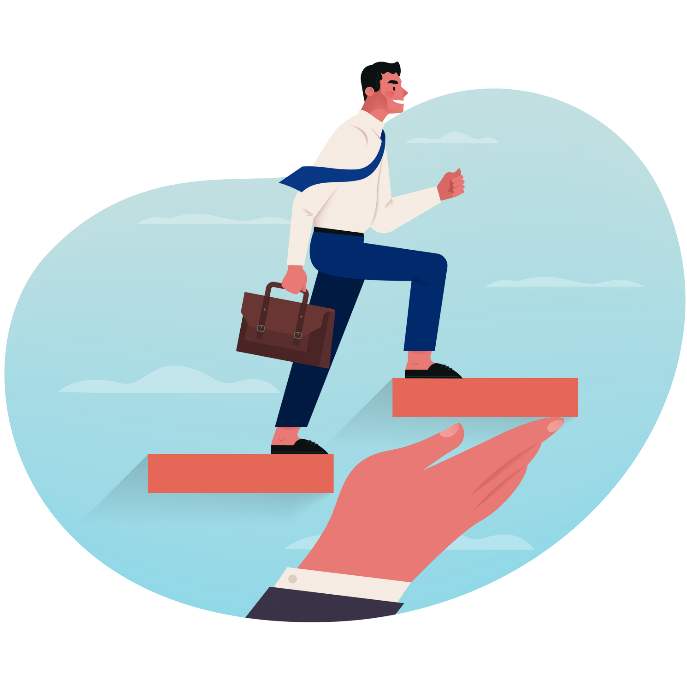 Alphavector / Фотобанк Фотодженика